CA LADY DAWGS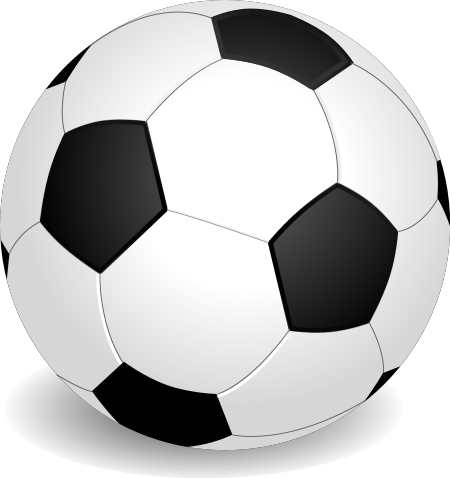 MIDDLE SCHOOL SOCCER 2021 SCHEDULE    Thurs/August 12th			HOME			Richland			3:00Tues/August 17th			HOME			ZCA				4:30Thurs/August 19th 			HOME			BCMS				4:30Fri/August 20th			AWAY		Community			5:00Tues/August 24th			AWAY		Bridgeforth			5:00Thurs/August 26th			AWAY		MTCS				5:00Mon/August 30th			HOME			South Giles			5:00Tues/August 31st			HOME			SHMS				4:30Thurs/September 9th			AWAY		Whitthorne			4:00Mon/September 13th			HOME			Bridgeforth*			5:00Tues/September 14th			AWAY		South Giles			5:00Thurs/September 16th			AWAY		BCMS				4:30Mon/September 20th			AWAY		ZCA				4:00Thurs/September 23rd			AWAY		SHMS				4:30October 1st & 2nd			Maury County Tournament			TBA*8th grade night